附件2：北京市东城区人民政府天坛街道办事处方位图及乘车路线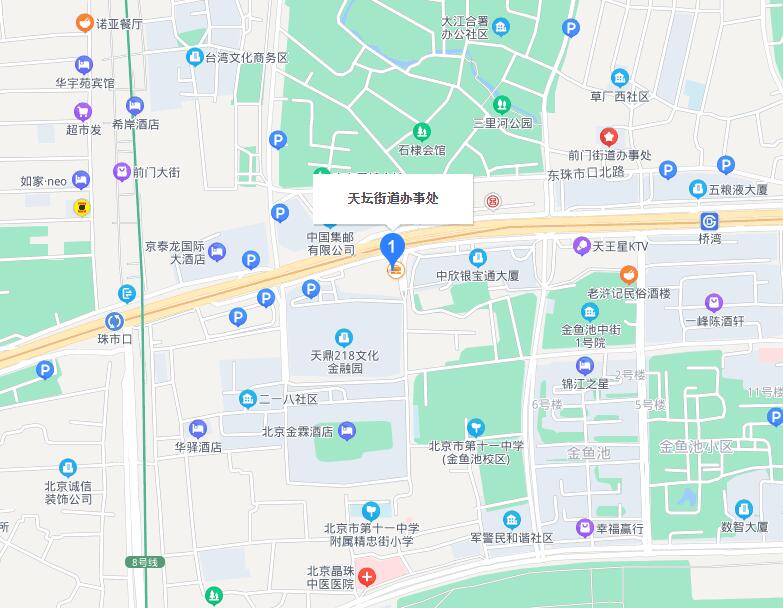 乘车路线：1.乘坐23路、57路公交车过街楼站下车；2.乘坐地铁7号线桥湾站下车，D出口（西南口），西行600米即到；3.坐地铁8号线珠市口站下车，C出口（东南口），东行600米即到。